Ф.И.___________________________________1.Продолжи узоры.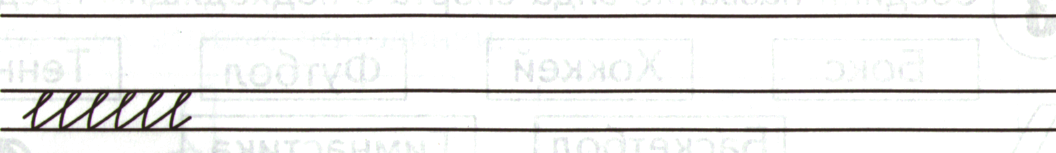 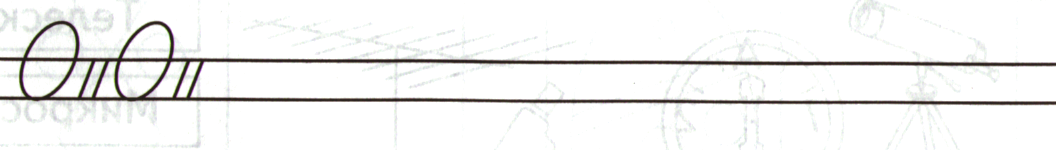 2.Заштрихуй фигурки.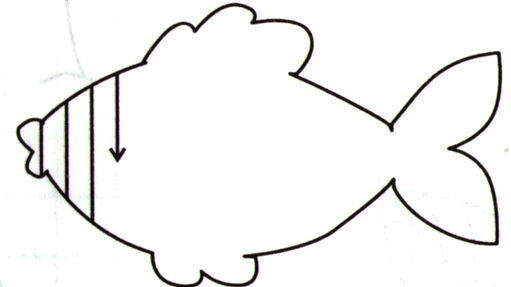 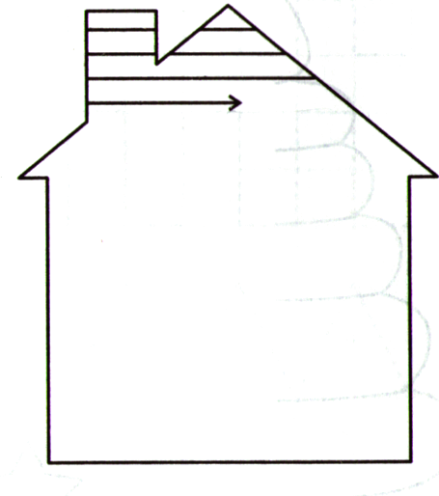 3.Соедини картинки и звуки, на которые начинаются их названия.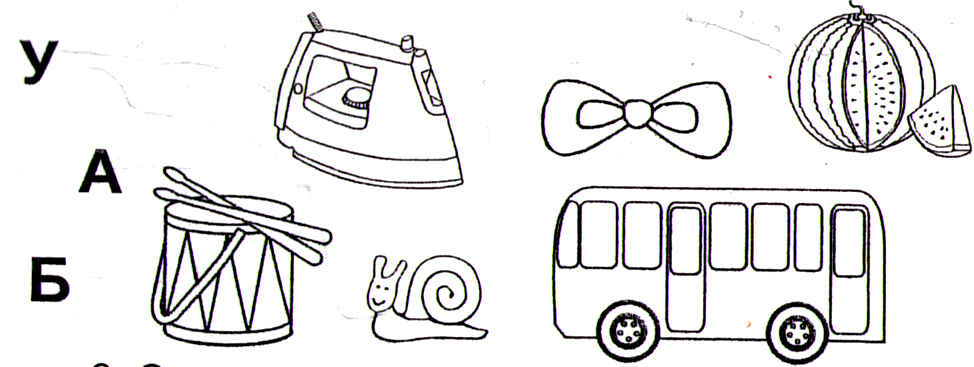 4. Соедини картинки и звуки, на которые заканчиваются их названия.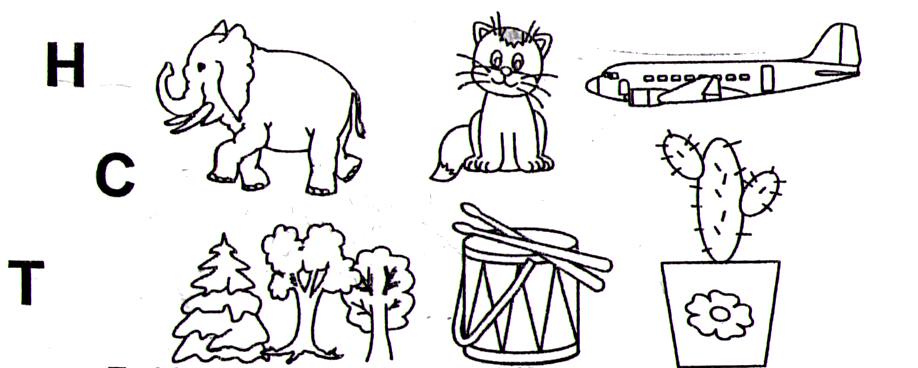 5.Рассмотри картинки. Напиши слова.6. Назови одним словом.Машинка, юла, пирамидка – Кофта, юбка, брюки – Тарелка, кастрюля, чайник – 7. Объясни, что означает слово.Велосипед, плывёт, ленивый.